Проект «Природа родного края».МБДОУ «Уранбашский детский сад».Цель: Знакомить детей с природой родного края, с разнообразием флоры и фауны. Сформировать у детей осознанно-правильное отношение к представителям живой природы; убеждение, что красота природы бесценна, поэтому её надо охранять.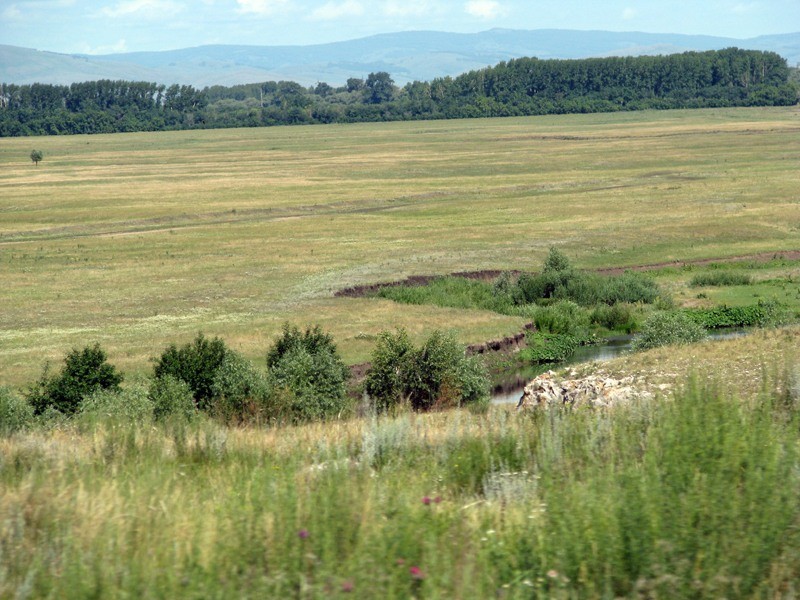 